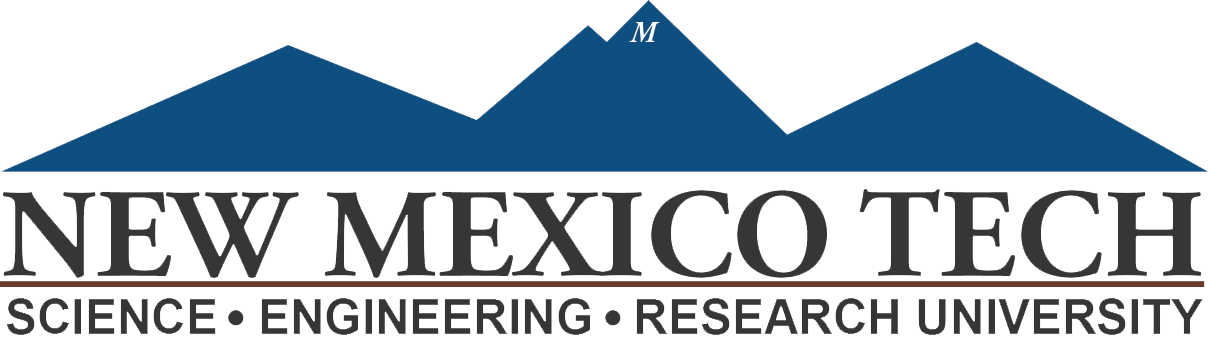 William B. and Jean M. Macey Scholars Program 
2023-2024 Academic Year ApplicationThe deadline for the 2023-2024 Macey Scholars Program application is noon on Friday, April 21, 2023. Please email the completed application to Elaine DeBrine Howell, Associate Dean for Student Success, at elaine.debrinehowell@nmt.edu. Letters of recommendation are to be sent directly to Associate Dean Howell. Requirements: Eligible students must be U.S. citizens, have earned a minimum of 30 hours at New Mexico Tech with a minimum cumulative GPA of 3.4, and include a minimum of two letters of recommendation. Date submitted: ________________Name: _________________________________________ 
Student ID #: __________________ Phone: _________________________________________ 
Mailing address:________________________________________________________________   _____________________________________________________________________________ Email: _______________________________________________________________________ 

Present Academic InformationCurrent standing (circle):   Sophomore     Junior     Senior     Graduate 
Major: ______________________________________________ 
Undergraduate credit hours completed at NMT: ______ 
Graduate credit hours completed at NMT: ________ 
Cumulative GPA: ________ 
Credit hours currently enrolled: _______ 
Expected date of graduation: ______________ Please provide a statement of no more than two pages describing why you feel you should be considered for designation as a Macey Scholar. The selection(s) will be based upon accomplishments in the classroom and/or research laboratory together with institutional service and other activities that have brought credit to you and to New Mexico Tech. Accomplishments could include: awards, honors, membership in campus organizations, part‐time jobs, service to the university, research endeavors, etc. The awards are distributed during the academic year following selection. Recipients must be currently enrolled at New Mexico Tech to receive payment. 